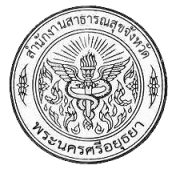 นพ.พิทยา ไพบูลย์ศิริ นายแพทย์สาธารณสุขจังหวัดพระนครศรีอยุธยา เปิดเผยว่า จากข้อมูลศูนย์วิจัยโรคเอดส์สภากาชาดไทย ณ วันที่ 21 ตุลาคม 2557 มีคนไทยติดเชื้อเอดส์ ทั้งสิ้น 1,166,543 คน 
ยังมีชีวิตอยู่ 447,640 คน และพบว่ามีคนไทยติดเชื้อรายใหม่ ประมาณปีละกว่า 10,000 คน หรือนับเป็นชั่วโมงๆละ 
1 คน  นอกจากนี้ยังพบว่ามีคนที่ไม่รู้ตัวว่าติดเชื้อเอชไอวี อีกประมาณ 27,000 คน และข้อมูลจากสำนักระบาดวิทยา กรมควบคุมโรค กระทรวงสาธารณสุข พบอัตราการติดเชื้อมากที่สุดในกลุ่มใช้ยาเสพติดชนิดฉีด ร้อยละ 13.82 
รองลงมา คือกลุ่มชายขายบริการร้อยละ 8 กลุ่มชายตรวจกามโรคร้อยละ 4.42 กลุ่มหญิงขายบริการทางเพศโดยตรงร้อยละ 2 
กลุ่มโสเภณีแฝงร้อยละ 1.96 กลุ่มหญิงฝากครรภ์ร้อยละ 0.56 กลุ่มแรงงานต่างชาติร้อยละ 0.15 และโลหิตที่ได้รับบริจาค
พบอัตราการติดเชื้อร้อยละ 0.1 จะเห็นได้ว่าการติดเชื้อรายใหม่ พบมากในกลุ่มผู้ใช้ยาเสพติดชนิดฉีด และชายรักชาย 
กรณีที่ประชาชน คิดว่าโรคเอดส์เป็นเรื่องไกลตัวมักจะเกิดเฉพาะในกลุ่มเสี่ยงเท่านั้น เป็นสาเหตุที่ทำให้มีผู้ติดเชื้อรายใหม่เพิ่มจำนวนขึ้น องค์การอนามัยโลก (WHO) จึงได้กำหนดให้ทุกวันที่ 1 ธันวาคมของทุกปีเป็น "วันเอดส์โลก" 
ภายใต้คำขวัญ “เอดส์ ลดให้เป็นศูนย์ได้” Getting to Zero ไม่ติด ไม่ตาย ไม่ตีตรา...  โดยมีวัตถุประสงค์
ให้ทุกคนช่วยกันรณรงค์และเพิ่มความระวังเพื่อป้องกันการติดเชื้อโรคเอดส์โรคเอดส์ เกิดจากเชื้อไวรัสชนิดหนึ่งเมื่อเข้าสู่ร่างกายแล้วจะเข้าไปทำให้ที่เม็ดเลือดขาว
ชนิด T lymphocyte ซึ่งเป็นเม็ดเลือดขาวที่ช่วยป้องกันการติดเชื้อโรคของร่างกายถูกทำลาย ซึ่งจะทำให้ร่างกาย
ติดเชื้อได้ง่ายและรุนแรงขึ้น เชื้อไวรัสเอดส์นั้นสามารถติดต่อได้หลายวิธี ได้แก่ ติดต่อทางเพศสัมพันธ์ที่ไม่ได้มีการป้องกันโดยใช้ถุงยางอนามัย  ซึ่งเป็นช่องทางหลักของการแพร่กระจายของโรค โดยเฉพาะการมีเพศสัมพันธ์
ทางทวารหนักเสี่ยงต่อการติดเชื้อมากกว่าทางช่องคลอด, จากแม่ที่ติดเชื้อสู่ลูกขณะตั้งครรภ์หรือขณะให้นมบุตร 
ทารกที่เกิดจากแม่ที่ติดเชื้อจะมีโอกาสติดเชื้อด้วย ทั้งตอนขณะตั้งครรภ์ ตอนคลอด และตอนให้นมบุตร, ถูกเข็มฉีดยา
ที่มีเลือดของผู้ติดเชื้อเปื้อนอยู่  นอกจากนั้นช่องทางอื่นๆ เช่น การสัมผัสเลือดของผู้ติดเชื้อที่บริเวณแผลตามร่างกาย 
กินอาหารที่ถูกเคี้ยวโดยผู้ติดเชื้อ และมีเลือดของผู้ติดเชื้อเจือปน  อย่างไรก็ตามเชื้อ HIV ไม่สามารถติดต่อสู่คน
จากทางอากาศและน้ำ เช่น โดยการจับมือหรือการสัมผัสภายนอก การดื่มน้ำแก้วเดียวกัน การใช้ถ้วยชามร่วมกัน 
การสัมผัสกับเหงื่อหรือน้ำตาของผู้ติดเชื้อ การว่ายน้ำในสระเดียวกัน การใช้โถส้วมเดียวกัน หรือทางสัตว์พาหะ 
เช่น ยุงที่กัดผู้ติดเชื้อไปกัดผู้อื่นต่อก็ไม่สามารถทำให้เกิดการติดเชื้อ HIV ได้เช่นกันการป้องกันโรคเอดส์นั้นสามารถทำได้โดยการใช้ถุงยางอนามัยขณะมีเพศสัมพันธ์ ซึ่งเป็นการคุมกำเนิด
เพียงวิธีเดียวที่สามารถป้องกันโรคเอดส์และโรคติดต่อทางเพศสัมพันธ์อื่นๆ ได้ การคุมกำเนิดวิธีอื่นนอกจาก
ถุงยางอนามัยไม่สามารถป้องกันการติดเชื้อได้, งดการใช้เข็มฉีดยาร่วมกันกับผู้อื่นโดยเฉพาะในกลุ่มคนที่ติดยาเสพติด
ชนิดฉีดเข้าเส้น, การป้องกันการติดต่อจากแม่สู่ลูก ในปัจจุบันหญิงตั้งครรภ์ทุกคนจะต้องได้รับการตรวจหาเชื้อเอดส์
ขณะฝากครรภ์ สำหรับสตรีที่ตรวจพบเชื้อเอดส์ขณะตั้งครรภ์จะต้องได้รับยาต้านไวรัส และงดการเลี้ยงลูกด้วยนมแม่
เพื่อช่วยลดโอกาสส่งต่อเชื้อจากแม่สู่ลูกได้ นพ.พิทยา กล่าวต่อว่า หากประชาชนตระหนักถึงประโยชน์ของการตรวจเลือดโดยสมัครใจ จะทำให้ผู้ติดเชื้อ
รายใหม่ทราบสถานการณ์ของตนเอง รวมทั้งจะได้รับการรักษาก่อนมีโรคแทรกซ้อน จะได้มีการป้องกันไม่ให้มีการกระจายของเชื้อโรค กระทรวงสาธารณสุขจึงมีนโยบายรณรงค์การตรวจเลือดหาเชื้อ HIV ฟรี ด้วยเทคโนโลยีและเครื่องมือ
ในการตรวจหาเชื้อ HIV ที่มีประสิทธิภาพสูง ผู้รับบริการสามารถทราบผลได้อย่างรวดเร็วและมีความแม่นยำ ทั้งนี้ประชาชนจะได้รับบริการให้คำปรึกษาก่อนและหลังการตรวจหาเชื้อ HIV ซึ่งผู้ที่ใช้สิทธิหลักประกันสุขภาพ
ถ้วนหน้าและสิทธิประกันสังคมสามารถเข้ารับบริการได้ฟรี  หากมีข้อสงสัยเรื่องโรคเอดส์หรือเรื่องการตรวจเลือด 
สามารถขอคำปรึกษาได้ที่ สายด่วน ๑๖๖๓ 